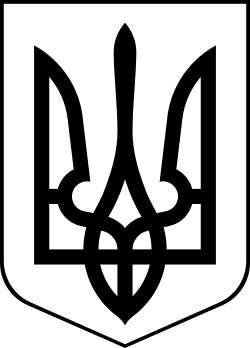 УкраїнаМЕНСЬКА МІСЬКА РАДАЧернігівська область(друга сесія восьмого скликання)ПРОЄКТ РІШЕННЯ22 січня  2021 року	№ Про затвердження Програми «Шкільний автобус»на  2021-2025 рокиВідповідно до Законів України «Про освіту», «Про повну загальну середню освіту», «Про дошкільну освіту»  керуючись ст.26, 32 Закону України «Про місцеве самоврядування в Україні», Менська міська радаВИРІШИЛА:Затвердити Програму «Шкільний автобус» на 2021-2025 роки (додається).Відділу освіти Менської міської ради забезпечити реалізацію зазначеної Програми.Контроль за виконанням рішення покласти на постійну комісію міської ради з питань охорони здоров’я, соціального захисту населення, освіти, культури, молоді, фізкультури і спорту та заступника міського голови з питань діяльності виконкому Менської міської ради Прищепу В.В.Міський голова	Г.А. ПримаковДодаток до рішення 2 сесії 8 скликання від 22 січня 2021 року №… «Про затвердження Програми «Шкільний автобус» на 2021-2025  роки»ПРОГРАМА«Шкільний автобус»на 2021 - 2025 роки2021 рікЗМІСТПрограми «Шкільний автобус» на 2021-2025 рокиПаспорт Програми.................................................................................................3Розділ I. Загальні положення ..............................................................................4Розділ II. Визначення проблеми, на розв’язанняякої спрямована Програма...................................................................................4Розділ III. Визначення мети Програми...............................................................4Розділ IV. Шляхи і засоби розв’язанняпроблеми, на які спрямована Програма. Напрямок її діяльності...................54.1. Обгрунтування шляхів і засобів розв’язання проблеми............................5 4.2. Напрямки діяльності Програми...................................................................6Розділ V. Обсяги та джерела фінансування Програми, строкита етапи її виконання............................................................................................65.1. Обсяги та джерела фінансування Програми...............................................6 5.2. Строки та етапи виконання Програми......................................................7Розділ VI. Перелік завдань і заходів Програми та їїрезультативні показники......................................................................................76.1.Основні завдання Програми..........................................................................76.2.Перелік основних заходів щодо виконання Програми...............................8 6.3. Результативні показники Програми............................................................9Розділ VII. Координація та контроль за ходом виконання Програми.............10Додаток 1. Інформація щодо організації підвозу учнівта педагогічних працівників до місць навчання тароботи Менської міської територіальної громади .............................................11Додаток 2. Ресурсне забезпеченняПрограми «Шкільний автобус» на 2021-2025 роки..........................................12 ПАСПОРТПрограми «Шкільний автобус» на 2021-2025 рокиРозділ I. Загальні положенняПрограма «Шкільний автобус» на 2021-2025 роки (далі - Програма) розроблена відповідно до статей 13.4, 13.5 та 56.2 Закону України «Про освіту», статті 8.5 Закону України «Про повну загальну середню освіту», ст.6 «Про дошкільну освіту». Відповідними нормативно-правовими актами передбачено забезпечення у сільській місцевості регулярного безоплатного підвезення до місць навчання і додому здобувачів освіти закладів дошкільної, загальної, позашкільної освіти, педагогічних працівників (до місця роботи та зворотньому напрямку).  Крім того, в окремому порядку підвозом можуть забезпечуватись учасники освітнього процесу закладів загальної середньої освіти та позашкільної освіти на олімпіади, спортивні змагання, конкурси, фестивалі, конференції тощо.Організація регулярного безкоштовного підвозу до місць навчання і додому дітей шкільного віку є складовою частиною виконання чинного законодавства щодо забезпечення конституційних прав громадян на якісну освіту.Розділ II. Визначення проблеми, на розв’язання якої спрямована ПрограмаСтаном на 01.01.2021 Степанівський міжшкільний навчально-виробничий комбінат переданий із спільної власності сіл, селищ, міста Менського району до власності Менської міської териоріальної громади. Внаслідок проведених змін засновником закладу є Менська міська рада.  Степанівський МНВК забезпечував безперебійне підвезення учнів колишнього Менського району, в тому числі і на території Менської міської територіальної громади (далі за текстом – ТГ) відповідно до наявних ліцензій та відповідних дозволів.Наразі є потреба організувати підвезення учнів шкіл Менської міської територіальної громади з врахуванням змін, що відбулись у зв'язку з передачею закладу до її комунальної власності .Крім цього, у разі потреби, за окремими зверненнями інших територіальних громад, Степанівським МНВК може бути буде забезпечено послугами з організації підвезення учасників освітнього процесу  на підставі окремого  Договору про співробітництво територіальних громад. Укладення Договору здійснюється на умовах та в порядку, передбаченому чинним законодавством, зокрема, Законом  України "Про територіальне співробітництво громад". Враховуючи звернення Березнянської селищної ради щодо забезпечення послугами з підвезення учасників освітнього процесу, що проживають на території Березнянської селищної територіальної громади, надання можливостей учням старших класів здобувати профільну та професійну освіту, оволодівати спецкурсами та курсами за вибором технологічного напрямку, розроблено відповідні Паспорти автобусних маршрутів з перевезення (що додаються до Програми).Інші нерегулярні перевезення здійснюються на умовах окремо визначених Менською міською радою у відповідності до затверджених тарифів.Степанівський міжшкільний навчально-виробничий комбінат як міжшкільний ресурсний центр має змогу забезпечувати безперебійне підвезення  учасників освітнього процесу. На балансі  МНВК є транспорт, що дозволяє забезпечити такий підвіз для 284 учнів сільської місцевості, які проживають за межею пішохідної доступності. Для підвозу може бути задіяно 12 транспортних одиниць, з них 10 шкільних автобусів. П’ять шкільних автобусів з терміном експлуатації від 12 до 19 років потребують заміни. Один автобус мобілізований в зону АТО.Інформація щодо стану шкільних автобусів та маршрутів підвозу, які використовуються для підвезення учасників освітнього процесу до закладів освіти станом на 01.01.2021  наведена у додатку 1 до Програми (Паспорт автобусного маршруту).Для розвантаження маршрутів шкільного автобуса, оновлення автопарку та з метою ефективного комплектування мережі закладів загальної середньої освіти  Менської міської ради необхідно на перспективу додатково 2 шкільних автобуса.Розділ III. Визначення мети ПрограмиМетою Програми є :- реалізація положень статей 13.4, 13.5 та 56.2 Закону України «Про освіту», статті 8.5 Закону України «Про повну загальну середню освіту», ст.6 «Про дошкільну освіту» та статті 32 Закону України «Про місцеве самоврядування в Україні» щодо забезпечення у сільській місцевості регулярного безоплатного підвезення до місць навчання і додому учнів та педагогічних працівників;- створення рівних можливостей для всіх громадян, які проживають і постійно працюють у сільській місцевості, у задоволенні соціальних та культурно-освітніх потреб;- раціональне використання кадрового потенціалу педагогічних працівників закладів загальної середньої освіти у сільській місцевості; - формування належної соціальної інфраструктури села;  -  співпраця з іншими територіальними громадами по підвезенню учнів.Розділ IV. Шляхи і засоби розв’язання проблеми, на які спрямована Програма. Напрямок її діяльності.4.1. Обгрунтування шляхів і засобів розв’язання проблеми.У зв’язку з демографічними змінами значно зросла кількість малокомплектних шкіл різних ступенів у мережі закладів освіти територіальної громади, що викликає необхідність їх реорганізації і навіть закриття.З метою охоплення навчанням усіх дітей шкільного віку, поліпшення керованості освітнім процесом, удосконалення використання навчально-матеріальної бази шкіл, забезпечення висококваліфікованими кадрами, ефективного використання фінансових ресурсів пропонується організувати в Менській ТГ та на замовлення маршрутів підвозу учнів з віддалених населених пунктів до опорних шкіл. Кожен маршрут оснащується транспортним засобом відповідної марки залежно від кількості дітей, які потребують підвозу, організовується супроводження учнів. Розпорядженням міського голови від 08 вересня 2020 року №233 «Про затвердження мережі закладів загальної середньої освіти Менської міської об'єднаної територіальної громади на 2020-2021 н.р.» затверджено мережу закладів освіти Менської територіальної громади до складу якої увійшли й два Опорні заклади освіти до яких першочергово здійснюється підвіз учнів з віддалених населених пунктів. Підвіз забезпечує Степанівський міжшкільний навчально-виробничий комбінат як  Міжшкільний ресурсний центр.	За маршрутами  закріплюються транспортні засоби відповідної марки в залежності від кількості учнів, що підвозяться, а також визначаються школи, до яких будуть підвозитись учні з навколишніх сіл.При наданні шкільних автобусів беруться до уваги дорожні умови, маршрути та частота їх пересування для того, щоб максимально використовувати транспортні засоби та мінімізувати незручності для учнів (та вчителів), які добираються до мережі шкіл зі своїх сіл, наявність кваліфікованих водіїв та зростаючі регулярні витрати на підтримку роботи системи шкільних автобусів (наприклад страхування, обов’язковий технічний контроль, вартість палива, утримання транспортних засобів).Організований підвіз учасників освітнього процесу здійснюється лише за відповідно затвердженими маршрутами. Транспортні маршрути підвозу учасників освітнього процесу з сільської місцевості до місць навчання, на роботу та в зворотному напрямі можуть змінюватись у зв’язку із оптимізацією мережі закладів загальної середньої освіти. Маршрути руху шкільних автобусів коригуються на початок навчального року  та затверджуються відділом освіти Менської міської ради.З метою більш ефективного використання транспортних засобів закладами освіти можуть формуватись пропозиції та  подаватись на розгляд (затвердження) до Відділу освіти Менської міської ради.З метою раціонального використання автобусів керівництво закладів освіти повинно забезпечити коригування розкладу уроків та режиму освітнього процесу.Належна організація підвозу учасників освітнього процесу сільської місцевості, що проживають за межею пішохідної доступності, до закладів освіти сприятиме проведенню оптимізації закладів загальної середньої освіти, створенню умов для безпеки дітей, збереженню їх здоров’я, ефективному використанню бюджетних коштів, кадрового потенціалу педагогічних працівників, удосконаленню мережі закладів освіти, а також розширить можливості для гурткової та позакласної роботи.4.2. Напрямки діяльності ПрограмиПродовження практики цільового придбання автобусів для підвезення учасників освітнього процесу до місць навчання та роботи та в зворотному напрямку дозволить раціональніше використовувати виділені для цього бюджетні кошти, забезпечити стабільність і організованість перевезень.Організацію перевезення учасників освітнього процесу планується здійснювати шляхом:Цільового використання та належної експлуатації закладами освіти громади наявного парку автобусів, придбаних в минулих роках за відповідною державною та місцевою програмами;Придбання шкільних автобусів Менською міською радою для закладів освіти на умовах конкурсних торгів за рахунок коштів місцевих бюджетів та інших джерел фінансування, не заборонених законодавством, і передачі їх закладам освіти з подальшим оприбуткуванням згідно з вимогами чинного законодавства;Залучення за кошти спонсорів транспортних засобів;Укладання договорів з автотранспортними підприємствами, установами, організаціями усіх форм власності про здійснення організованого підвезення, у тому числі підвезення рейсовими автобусами;Утримання в належному стані автомобільних доріг за маршрутами курсування шкільних автобусів.Розділ V. Обсяги та джерела фінансування Програми, строки та етапи її виконання5.1. Обсяги та джерела фінансування ПрограмиФінансування заходів Програми здійснюється за рахунок коштів місцевого бюджету та інших джерел, не заборонених чинним законодавством, виключно для реалізації мети та завдань Програми.При формуванні місцевого бюджету на 2021 та наступні роки обсяги фінансування заходів Програми будуть визначатись, виходячи з реальних можливостей бюджету та можуть коригуватися в залежності від вартості транспортних одиниць на час їх закупівель.Прогнозований обсяг видатків, що планується залучити для реалізації Програми в частині придбання транспортних засобів, за рахунок місцевого бюджету передбачається у сумі 4 000 000 грн (додаток 2 до Програми), з них:– 4000 000 грн,  всього з міського бюджету – 4000 000 грн.5.2. Строки та етапи виконання ПрограмиПрограма буде виконуватись протягом 2021-2025 рр.  Виконавцями Програми є :Відділ освіти Менської міської ради;Степанівський міжшкільний навчально-виробничий комбінат;Керівники закладів освіти Менського ТГ.Також Управління освіти і науки Чернігівської обласної державної адміністрації у рамках реалізації відповідних державних програм за умови спів фінансування Менською міською радою забезпечує придбання транспортних засобів на умовах конкурсних торгів та передає їх безоплатно міській раді в установленому порядку.Відділ освіти Менської міської ради здійснює придбання автобусів для поповнення та оновлення існуючого парку за кошти місцевих бюджетів при формуванні бюджету у наступних роках, спільно з Степанівським МНВК комплектує кадровий склад водіїв, готує приміщення для зберігання та технічного обслуговування автобусів.Розділ VI. Перелік завдань і заходів Програми та її результативні показники6.1.Основними (пріоритетними) завданнями Програми є :забезпечення реалізації прав громадян на доступність і безоплатність здобуття якісної та безоплатної загальної середньої освіти;забезпечення регулярного та безоплатного учасників освітнього процесу сільської місцевості до місць навчання (у першу чергу до опорних шкіл), на роботу та у зворотному напрямку;забезпечення екскурсійного обслуговування учнівської молоді, її участі в конкурсах, спортивних змаганнях, спартакіадах, олімпіадах, фестивалях, заходах міського, обласного та Всеукраїнського рівнів;забезпечення участі учасників освітнього процесу в нарадах, семінарах, інших заходах міського, обласного та Всеукраїнського рівнів;оптимізація мережі закладів загальної середньої освіти у сільській місцевості;забезпечення підвезення учнів і колективів, не пов’язаних з освітньо-виховним процесом (на замовлення).2.Основними заходами щодо виконання Програми є :6.3. Результативні показники :Виконання Програми до 2025 року надасть можливість :здійснювати і надалі стовідсотковий безперебійний підвіз учнів сільської місцевості в ТГ, які проживають за межею пішохідної доступності;придбати шкільні автобуси для поповнення та оновлення існуючого парку шкільних автобусів з місцевого бюджету - (при умові стабільної вартості автотранспортних засобів та виходячи з реальних можливостей бюджету);забезпечити соціальний захист учасників освітнього процесу, припинити негативні процеси у соціальній сфері села, досягти позитивних зрушень у забезпеченні життєдіяльності сільського населення;створити умови для забезпечення у сільській місцевості регулярного безоплатного перевезення дітей дошкільного віку та учнів та педагогічних працівників до місць навчання, роботи і додому;створити оптимальну мережу  закладів загальної середньої освіти у сільській місцевості;вирішувати відповідні проблеми освіти на більш високому рівні з урахуванням диференціації, індивідуалізації навчання, організації систематичного та якісного контролю за навчальними досягненнями учнів;поліпшити якість знань учнів, ефективно використовувати наявну матеріально-технічну базу, кадровий потенціал педагогічних працівників, фінансові можливості освітянської галузі в сільській місцевості;поновити та поліпшити технічний стан автотранспортних засобів за рахунок коштів місцевого бюджету;привести у задовільний стан автомобільні дороги за маршрутами роботи шкільних автобусів.Розділ VI. Координація та контроль за ходом виконання ПрограмиКоординатором роботи щодо виконання заходів Програми та головним розпорядником коштів міського бюджету, що передбачаються на реалізацію вищезазначених заходів, є відділ освіти Менської міської ради.Відділ освіти Менської міської ради здійснює моніторинг виконання Програми шляхом планових та оперативних перевірок щодо забезпечення цільового використання автотранспорту, відповідних умов його зберігання та експлуатації, оптимальності затверджених маршрутів.1.Ініціатор розроблення ПрограмиМенська міська рада2.Дата, номер і назва документа органу виконавчої влади про розроблення програмиЗакон України «Про освіту»; Закон України «Про повну загальну середню освіту»; «Про дошкільну освіту», Закон України «Про місцеве самоврядування вУкраїні»3.Розробник ПрограмиВідділ	освіти	Менської	міської ради4.Відповідальний виконавець ПрограмиВідділ	освіти	Менської	міської ради5.Учасники ПрограмиМенська міська рада, Відділ освіти Менської міської ради, заклади освіти територіальної громади, Степанівський міжшкільний навчально-виробничий комбінат6.Термін реалізації Програми2021 – 20257.Загальний орієнтовний обсяг фінансових ресурсів, необхідних для реалізації Програми за рахунок міського бюджету4 000 000 грн№п/пНайменування заходуСтрок виконання заходуВиконавціДжерела фінансування(за рахунок місцевогобюджету ), тис.грн.Джерела фінансування(за рахунок місцевогобюджету ), тис.грн.1Придбання автобуса за рахунок коштів бюджету міської ради (співфінансування)	для поповнення	та оновлення існуючого паркуПостійно2021-2025 рокиВідділ освіти міської ради Обсяг видатків визначається призатвердженнівідповідного бюджету Обсяг видатків визначається призатвердженнівідповідного бюджету Обсяг видатків визначається призатвердженнівідповідного бюджету2Закріплення за Степанівським МНВК територій обслуговування з урахуванням потреби в організації підвезення учасників освітнього процесу у сільській місцевостіПостійно2021-2025 рокиВідділ освіти міської ради  Обсяг видатків визначається при    затвердженнівідповідного бюджету  Обсяг видатків визначається при    затвердженнівідповідного бюджету  Обсяг видатків визначається при    затвердженнівідповідного бюджету3Розробити та затвердити транспортні маршрути для перевезення учнів у сільській місцевостіПостійно2021-2025 рокиМенська міська рада, Відділ освіти міської радиОбсяг видатків визначається призатвердженнівідповідного бюджетуОбсяг видатків визначається призатвердженнівідповідного бюджетуОбсяг видатків визначається призатвердженнівідповідного бюджету4При формуванні місцевого бюджету щорічно (або внесенні змін до бюджетів )передбачити фінансування видатків на виконання заходів, необхідних для забезпечення пально- мастильними матеріалами та безпечної експлуатації транспортних засобівПостійно2021-2025 рокиФінансове управління, відділосвіти міської радиОбсяг видатків визначається призатвердженнівідповідного бюджетуОбсяг видатків визначається призатвердженнівідповідного бюджетуОбсяг видатків визначається призатвердженнівідповідного бюджету5Створення відповідних місць для розміщення шкільного транспорту (особливо в зимовий час)Постійно2021-2025 рокиВідділ освіти міської ради, Степанівський МНВКОбсяг видатків визначається призатвердженнівідповідного бюджетуОбсяг видатків визначається призатвердженнівідповідного бюджету6Забезпечення контролю за безпекою перевезення учнів.Постійно2021-2025 рокиУправління превентивноїдіяльності Національної поліціїОбсяг видатків визначається призатвердженнівідповідного бюджетуОбсяг видатків визначається призатвердженнівідповідного бюджету7У межах чинного законодавства введення посад інженера-механіка та медпрацівника по випуску автобусів на лінію тапостійного їх контролю, вихователів, які, будуть здійснювати супровід дітей до місць навчання тощоПостійно2021-2025 рокиВідділ освіти міської радиОбсяг видатків визначається призатвердженнівідповідного бюджетуОбсяг видатків визначається призатвердженнівідповідного бюджету